ЦЕНЫ и ЕДИНИЧНЫЕ РАСЦЕНКИ на ОТДЕЛКУ ФАСАДОВ и ФАСАДНЫЕ РАБОТЫ(цены на работы указаны БЕЗ стоимости черновых и отделочных материалов)* При косметическом ремонте компания не дает полную гарантию на выполненные работы, так как ремонтные работы ведутся на поверхностях, подготовленных сторонними организациями и ответственность за них компания нести не может.** Компания оставляет за собой право вносить изменения или дополнения без предварительного уведомления.ВНИМАНИЕ! Цены, указанные в прайс-листе являются ориентировочными! Точную стоимость специалист фирмы может озвучить только после выезда на объект, так как цена зависит от сложности работ, отдаленности объекта, условий для монтажа и многих других факторов.                            ТОРГОВО-СТРОИТЕЛЬНАЯ ФИРМА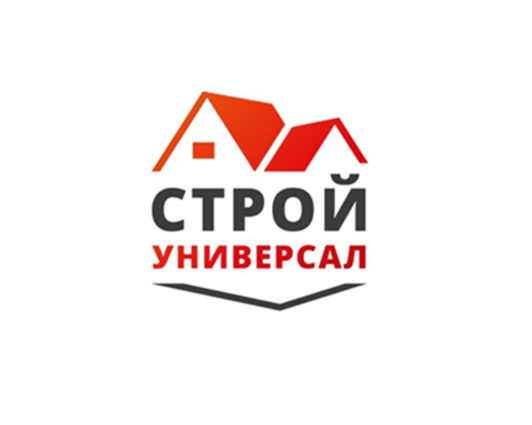 Филиал в Орле: РФ, 302038, г. Орел, ул. Северная, д. 5Тел.: +7 (4862) 63-26-13, +7 (930) 063-26-13, +7 (4862) 63-00-95, +7 (930) 063-00-95Е-mail: stroy-57rf@mail.ru или ssdmir@mail.ru                                                                                  САЙТ: http://www.stroy-57.ru                                                                                                                                 Филиал в Туле: РФ, 300045, г. Тула, Новомосковское ш., д. 60                                         Тел.: +7 (4872) 79-24-40, +7 (930) 791-24-40 Е-mail: stroy-71rf@mail.ru или ssdmir@mail.ru                                                                                  САЙТ: http://stroy-71.ru/      Филиал в Брянске: РФ, 241019, г. Брянск, ул. Щукина, д. 59а Тел.: +7 (4832) 30-15-41, +7 (930) 820-15-41Е-mail: stroy-32rf@mail.ru или ssdmir@mail.ru                                                                                  САЙТ: http://stroy-32.ru/                                                                                                                                                                                       Банковские реквизиты:ИНН: 391402169117, БИК: 044525201                                                                                           р/с 40802810809100001425                                                                            ОАО АКБ «Авангард» г. Москва                                                                                                                                      к/с 30101810000000000201                                                                                                               в ОПЕРУ Московского ГТУ Банка России                            ТОРГОВО-СТРОИТЕЛЬНАЯ ФИРМАФилиал в Орле: РФ, 302038, г. Орел, ул. Северная, д. 5Тел.: +7 (4862) 63-26-13, +7 (930) 063-26-13, +7 (4862) 63-00-95, +7 (930) 063-00-95Е-mail: stroy-57rf@mail.ru или ssdmir@mail.ru                                                                                  САЙТ: http://www.stroy-57.ru                                                                                                                                 Филиал в Туле: РФ, 300045, г. Тула, Новомосковское ш., д. 60                                         Тел.: +7 (4872) 79-24-40, +7 (930) 791-24-40 Е-mail: stroy-71rf@mail.ru или ssdmir@mail.ru                                                                                  САЙТ: http://stroy-71.ru/      Филиал в Брянске: РФ, 241019, г. Брянск, ул. Щукина, д. 59а Тел.: +7 (4832) 30-15-41, +7 (930) 820-15-41Е-mail: stroy-32rf@mail.ru или ssdmir@mail.ru                                                                                  САЙТ: http://stroy-32.ru/                                                                                                                                                                                       Банковские реквизиты:ИНН: 391402169117, БИК: 044525201                                                                                           р/с 40802810809100001425                                                                            ОАО АКБ «Авангард» г. Москва                                                                                                                                      к/с 30101810000000000201                                                                                                               в ОПЕРУ Московского ГТУ Банка России№Наименование работЕд. изм.Цена, руб.Единичные расценки по фасадным работам за квадратный метр стеныЕдиничные расценки по фасадным работам за квадратный метр стеныЕдиничные расценки по фасадным работам за квадратный метр стеныЕдиничные расценки по фасадным работам за квадратный метр стены1Зачистка стен от побелки и краски, подготовительные работыкв. м.1002Грунтовка стен по клею и кирпичу в 1 слойкв. м.303Монтаж утеплителя на клейкв. м.804Дюбелирование утеплителякв. м.605Запенивание швовкв. м.206Армирование стеклотканевой сеткойкв. м.807Нанесение клея на утеплитель или базовой штукатурки до 30 мм кв. м.1608Нанесение декоративной финишной штукатурки «Кароед» или «Шубка» в 1 слойкв. м.1009Нанесение грунтовки на штукатурку в 1 слойкв. м.3010Окраска поверхности штукатурки в 2 слоякв. м.15011Окраска деревянных поверхностей масляными красками в 1 слойкв. м.14012Монтаж клинкера с затиркой швовкв. м.80013Монтаж искусственного камня без затиркикв. м.1 00014Монтаж искусственного камня с затиркой швовкв. м.1 20015Сборка/разборка строительных лесов на весь период монтажакв. м.50/4016Цены на эллипсные стены       кв. м.+ 50 %Единичные расценки за 1 погонный метр оконных откосовЕдиничные расценки за 1 погонный метр оконных откосовЕдиничные расценки за 1 погонный метр оконных откосовЕдиничные расценки за 1 погонный метр оконных откосов1Зачистка стен от побелки и краски, подготовительные работып. м.1002Грунтовка стен по клею и кирпичу в 1 слойп. м.303Монтаж утеплителя на клейп. м.804Дюбелирование утеплителяп. м.605Запенивание швовп. м.206Армирование стеклотканевой сеткойп. м.807Нанесение клея на утеплитель или базовой штукатурки до 30 мм п. м.1608Нанесение декоративной финишной штукатурки «Кароед» или «Шубка» в 1 слойп. м.1009Нанесение грунтовки на штукатурку в 1 слойп. м.3010Окраска поверхности штукатурки в 1 слойп. м.10011Монтаж клинкера на откосы с затиркойп. м.80012Монтаж искусственного камня на откосы без швовп. м.1 00013Монтаж искусственного камня на откосы с затиркой швовп. м.1 20014Цены на арочные и круглые откосып. м.+ 50%Единичные расценки за 1 погонный метр углов 45, 90 и 135 градусовЕдиничные расценки за 1 погонный метр углов 45, 90 и 135 градусовЕдиничные расценки за 1 погонный метр углов 45, 90 и 135 градусовЕдиничные расценки за 1 погонный метр углов 45, 90 и 135 градусов1Монтаж уголка и выравнивание углов клеемм. п.2002Зарезка камня по углам 45, 90 и 135 градусовм. п.100Дополнительные услугиДополнительные услугиДополнительные услугиДополнительные услуги1Транспортные расходы в пределах города+ 5 %2Транспортные расходы за городомОт + 7 %3Накладные и непредвиденные расходы+ 3 %При заказе свыше 300 000 рублей - скидка 3 %При заказе свыше 500 000 рублей - скидка 5 %При заказе свыше 1 000 000 рублей - скидка 7 %